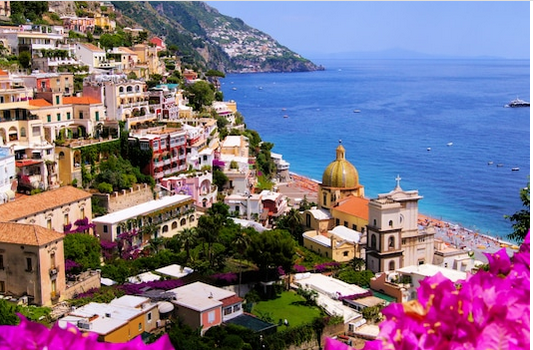 Merveilleuse Italie.Sous un ciel méditerranéen d'un bleu profond harmonieux,Les dolomites, des verts tendres aux foncés et gris prodigieuxOffrent la diversité des tons, des panoramas prestigieuxOù des églises et quelques habitations disséminées en ces lieuxEmbellissent nos clichés pour des souvenirs merveilleux.Le lac Misurina restitue une copie conforme du décor majestueuxQue constituent le gris minéral et le blanc neigeuxAinsi que le firmament azuré quelque peu nuageuxChavirant sur les flots pour distiller du bonheur à nos yeux.Riomaggiore, ses maisons colorées juchées sur les bords rocheuxFont exploser de leurs façades peintes de tons chauds et radieuxLe tableau grisé, quelque peu verdi où s'impose le bleu,C'est comme un sourire sur un beau visage, le petit plus délicieuxQui enjolive la fresque de coloris ardents et chaleureux.La Toscane et ses paysages ondoyants à l'aspect soyeuxDe velours vert doré au soleil des matins lumineuxNous envoûte de sa douceur agrémentée de l'or somptueuxD'un levant qui éclaire l'horizon d'orangés fabuleux.Positano n'hésite pas à escalader le rocher montagneux,Les maisons se superposent, les architectes doués et minutieuxOnt déposé leurs empreintes dans un spectacle faramineux.Comment ne pas aimer l'Italie, ses décors pittoresques et doucereux !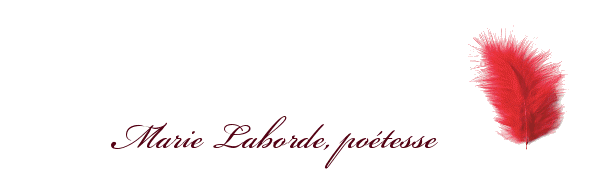 